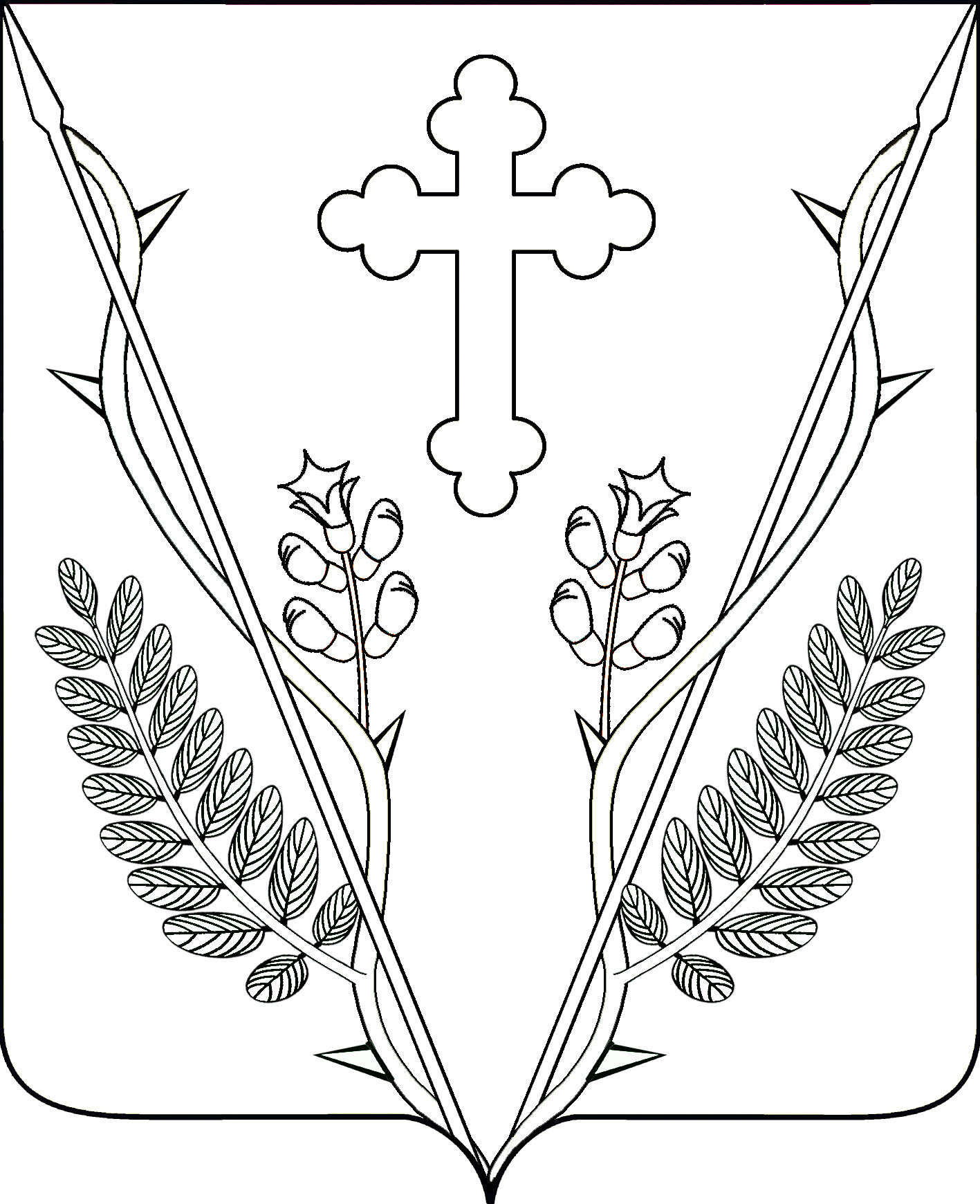 Совет  Веселовского сельского поселения Павловского районаР Е Ш Е Н И Е        14.02.2023   	                                                        № 46/161ст-ца ВеселаяО ежегодном отчете  главы Веселовского сельского поселенияо результатах своей деятельности и деятельности администрацииВеселовского  сельского поселения Павловского района за 2022 годЗаслушав и обсудив отчет главы  Веселовского  сельского поселения         Павловского района о результатах своей деятельности и деятельности администрации Веселовского сельского поселения Павловского района за 2022 год, руководствуясь статьей 35 Федерального закона от 6 октября 2003 года                    № 131-ФЗ «Об общих принципах организации местного самоуправления в Российской Федерации» и частью 3 статьи 26 и частью 5 статьи 31 Устава  Веселовского сельского поселения Павловского района, Совет  Веселовского сельского поселения Павловского района  р е ш и л:1. Отчет главы о результатах своей деятельности и деятельности администрации  Веселовского сельского поселения Павловского района за 2022 год принять к сведению (прилагается).2. Признать работу главы и администрации  Веселовского сельского поселения за 2022 год удовлетворительной.3. Обнародовать отчёт главы о результатах своей деятельности и деятельности администрации Веселовского сельского поселения Павловского района за 2022 год  в местах для обнародования муниципальных правовых актов и разместить   на официальном сайте администрации   Веселовского сельского поселения Павловского района  в сети «Интернет».4. Контроль за  выполнением  настоящего решения возложить на мандатную  комиссию Совета Веселовского сельского поселения Павловского района (Тимошкова).5. Решение вступает в силу со дня его  принятия.Глава Веселовского сельскогопоселения Павловского района                                                         Ю.В.ЯковченкоОтчето результатах деятельности главы сельского поселения и администрации  Веселовского сельского поселения
за  2022 год.Введение:Уважаемые депутаты, жители поселения, гости и приглашенные!	Сегодня мы - участники открытой сессии Совета Веселовского сельского поселения, собрались здесь с главной задачей подвести итоги работы за 2022 год главы поселения и администрации Веселовского сельского поселения в целом.Я представлю вашему вниманию основные, наиболее важные показатели работы администрации за отчетный период, которые мы с вами рассмотрим и проанализируем. А также я доложу о планах на 2023 год.2. Общие сведения:На данный момент в станице Веселой расположено 722 домовладения, в которых проживает 1905 человека. Из них:-178 школьников, учащихся СОШ № 5;-66 детей- воспитанников МДОУ № 14;-молодежи до 30 лет – 285 человек;- пенсионеров – 383 человека;- трудоспособного населения – 710 человек. Из них постоянно работающих на территории станицы – 575 человек, около 140 работают за пределами сельского поселения - вахтовым методом. На территории сельского поселения проживает 35 многодетных семей, в них воспитывается 130 детей. Территория Веселовского сельского поселения составляет- 9912 га. Земли сельхоз. использования 8916 га., из них 2480 га являются фондом перераспределения Краснодарского края. Основу экономики Веселовского сельского поселения составляет агропромышленное производство. В экономике сельского поселения осуществляют свою деятельность 10 стационарных объектов розничной торговли и 39 предпринимателей, 26 крестьянских фермерских хозяйств, а также базовое хозяйство АО «Агрокомплекс Павловский».В личных подсобных хозяйствах Веселовского сельского поселения на 01.01.2023 года содержится:- крупного рогатого скота –257 голов, в т.ч. коров 90 гол.- овец и коз – 82 головы;- кроликов -109 голов;- птицы (куры, утки, гуси) – 5493 голов;- лошади –2головы;- пчелосемьи –87.Свою деятельность администрация исполняет на основании ст.14 131- ФЗ «Об общих принципах организации местного самоуправления в Российской Федерации». К вопросам местного значения поселения относятся: составление и рассмотрение проекта бюджета поселения, утверждение и исполнение бюджета поселения, осуществление контроля за его исполнением, составление и утверждение отчета об исполнении бюджета поселения;3. Бюджет:Основной целью социально-экономического развития Веселовского сельского поселения Павловского района является повышение благосостояния населения, увеличение доходов граждан и обеспечение бюджетной эффективности.Ситуация в экономике прежде всего отражается на ДОХОДАХ БЮДЖЕТА: Бюджет Веселовского сельского поселения Павловского района на 2022 год утвержден в сумме 15 млн. 454 тыс. руб. Бюджет поселения состоит из:- собственных доходов, которые составляют 7 млн. 689 тыс. руб.;- безвозмездных поступлений -7 млн 765тыс. руб.За 2022 год годовое бюджетное назначение по собственным доходам выполнено на 119,4 % - 9 млн 177 тыс. руб., по безвозмездным поступлениям – на 100% - 7 млн 765 тыс. руб.Задачи на 2023 год:-выявление дополнительных резервов по увеличению налогооблагаемой базы;- дальнейшая работа по взысканию образовавшейся задолженности по налоговым и неналоговым платежам.Анализ расходов бюджетаРасходная часть бюджета Веселовского сельского поселения за 2022 год составила 17 млн. 865 тыс. руб.  На 1 января 2023 г. фактические расходы составили 93,9%, что составило 16 млн.768тыс. руб.Расходы бюджета за 2022 год осуществлялись согласно бюджетной росписи, полномочиям и принятым программам. В 2022 году Веселовское сельское поселение участвовало в краевом конкурсе по отбору проектов местных инициатив.На реализацию проекта местныхинициатив выделено из:краевого бюджета – 3 млн 614 тыс. руб.местного бюджета – 69 тыс. руб.На основании Порядка выплаты субсидий, утвержденных постановлением главы администрации(губернатора)Краснодарского края № 944 от 05.10.2015 года «Об утверждении Порядка предоставления субсидий личным подсобным хозяйствам, крестьянским (фермерским) хозяйствам и индивидуальным предпринимателям, ведущим деятельность в области сельскохозяйственного производства на территории Павловского района» 25 ЛПХ Веселовского поселения получили субсидии в сумме 623,756 тыс.руб., в том числе за сданное молоко - 490,766 тыс.руб., мясо - 30,190 тыс.руб, осеменение КРС-11 тыс.руб., приобретение КРС - 91,8 тыс.руб.5. Дорожная деятельность	 На территории поселения выполнен ямочный ремонт улично-дорожной сети по ул.Чапаева, ул.Октябрьской, ул.Комсомольской Веселовского сельского поселения общей площадью 109 кв. м. на сумму 148 тыс. руб. из средств местного бюджета.Администраций Веселовской сельского поселения была осуществлена закупка гравия в количестве 414 куб. метров на общую сумму 605 тыс. рублей. Произведено грейдирование с подсыпкой улиц и переулков Веселовского сельского поселения с гравийным покрытием на общую сумму 177 тыс. рублей.6. ЭлектроснабжениеВ настоящее время все улицы станицы Веселой освещены.Так в 2022 году производилась текущая замена ламп светильников уличного освещения по ул.Чапаева, Комсомольской, Октябрьской, Выскребцева, Ленина на которые было затрачено 655 тысяч рублей.Дальнейшая задача поддерживать в надлежащем техническом состоянии уличное освещение.7.Благоустройство и санитарный порядокРаботниками администрации и представителями ТОС проводятся рейды по благоустройству территории поселения. На территории Веселовского сельского поселения в апреле проводился Районный месячник, а также проведено 7 субботников по благоустройству и наведению санитарного порядка.Наиболее активное участие принимали:	- МБОУ СОШ № 5;	- детский сад №14	- ООО «Агрокомплекс Павловский»;	- МБУ «Дом Культуры»;	- КФХ «Быков», КФХ «Красноход»;	- МУП «Восточное»,а также администрация поселения.	Постоянно поддерживался санитарный порядок на кладбище, в парке, на стадионе, на детской площадке.В 2022 году на благоустройство парка по ул. Ленина в рамках федеральной программы «Формирование современной городской среды на 2018-2024 годы» из федерального и краевого бюджета было выделено 8 миллионов 295 тыс. рублей, из местного 629,5 тыс. рублей, строительство которого начнется весной 2023 года.8. Водоснабжение:В 2022 году выполнены работы - Замена участка водопроводной сети по ул. Выскребцева   от домовладения № 49 до домовладения №55 протяженность участка 400 м, диаметр трубы (D-90),  - Замена участка водопроводной сети  переулок от домовладения № 59 А по ул. Чапаева до домовладения № 42 по ул. Ленина протяженность участка 100м, диаметр трубы (D- 32); - Замена участка водопроводной сети по ул. Выскребцева от участка  секция 5 контур 5 (СТАН № 1 )  до территории АО "Нива  (Кормоцех) секция 5 контур 11 протяженность участка 300 м;- Замена участка водопроводной сети по ул. Выскребцева   от домовладения  № 55    до участка  Секция 5 контур 5 (СТАН № 1 ) протяженность участка 300м.         Работы выполнены собственными силами предприятия. Материал для замены  водопровода приобретены за средства  администрации Веселовского сельского поселения. 9. Еще одно полномочие, на котором хотелось заострить ваше внимание -это участие в организации деятельности по сбору и транспортировке твердых коммунальных отходов.С 1 января 2017 года вступили в силу внесенные изменения в Жилищный кодекс и Федеральный закон № 89-ФЗ «Об отходах производства и потребления».На территории Веселовского сельского поселения на 1 января 2023 года с ООО «Чистая станица» ст. Ленинградская заключено 186 договоров на централизованный вывоз твердых коммунальных отходов - это 27% от общего количества дворов, что конечно же очень мало, и в этом направлении нам предстоит продолжить серьезную работу.10. КультураВажная роль отводится органами местного самоуправления также в сфере культуры и организация досуга.         Для обеспечения культурного обслуживания населения в сельском поселении работает Дом культуры и библиотека. Работники культуры осуществляют свою деятельность по утвержденному муниципальному заданию. Проводятся разноплановые мероприятия по вовлечению населения в культурную жизнь станицы, развитию и реализации их творческих возможностей. За 2022 год проведено 308 культурно-массовое мероприятий, которые посетили 13975 человек, так же продолжилась работа в режиме «онлайн», на сайте учреждения и социальных сетях. Учреждение принимало активное участие в районных и краевых конкурсах и фестивалях. Кружки и клубные объединения, в отчётном периоде, полностью возобновили работу в «живом» формате.11. Библиотечное делоЗа отчетный период пользователями библиотеки стали 496 человек, из них дети до 14 лет – 183 человека. Процент охвата населения библиотечным обслуживанием составляет 26, 1%. В 2022 году было проведено 162 мероприятияразличной направленности: популяризация чтения,профилактика асоциальных явлений и пропаганда здорового образа жизни, семейных ценностей, духовно-нравственного и патриотического воспитания.13. Деятельность общественных организацийНа территории Веселовского сельского поселения в 2022 году работали 4 общественные организации: -общественная организация ветеранов войны (руководитель местного отделения - Остроух Любовь Ивановна.)- общественное объединение ветеранов и инвалидов (руководитель -Шостенко Татьяна Дмитриевна.)-Веселовское хуторское казачье общество Павловского района (атаман – Костюк Анатолий Анатольевич)-Общественная организация «Веселовский клуб рыболовов», который насчитывает в своих рядах более 100 человек, жителей ст.Веселой разных возрастов. Председатель общества Ваулин Владимир Викторович. В 2022 году они приняли участие в субботнике по расчистке берега реки Веселая.Общественную работу на территории сельского поселения проводят руководители этих объединений. Казачье общество поддерживает общественный порядок, являясь первыми помощниками и главы сельского поселения, и сотрудников полиции в поддержании безопасной обстановки и спокойствия в нашей станице.Основными движущими силами взаимодействия власти и общественности в Веселовском сельском поселении являются руководители ТОС. ТОСы, представляя интересы своихжителей, заботятся об исполнении решений, принятых на сходах и собраниях граждан, ставят перед депутатами и администрацией сельского поселения насущные задачи. Руководители ТОС помогают властям поддерживать связь с каждой семьей, с каждым человеком. Ежегодно в поселении проводится конкурс «Лучший орган территориального общественного самоуправления». В 2022 году этого звания удостоен ТОС «Западное» - руководитель Петрусенко Ирина Николаевна. Ирина Николаевна заняла 2-е место в муниципальном конкурсе на звание  «Лучший орган территориального общественного самоуправления», за что  поселение получило 250 тыс.руб. На эти деньги была проведена замена водонапорной сети на территории сельского поселения.Хочется выразить огромную благодарность этим людям.ЗАКЛЮЧИТАЛЬНАЯ ЧАСТЬМы многое сделали в 2022 году, но наша работа не была бы столь эффективна без той помощи, которую нам оказывала и оказывает Администрация Краснодарского края, в лице губернатора Кондратьева Вениамина Ивановича, Администрация муниципального образования Павловский район, в лице главы Зуева Бориса Ивановича, депутатов Законодательного Собрания Краснодарского края от партии «Единая Россия» Жанна Викторовна Беловол и Сергей Викторович Чвикалов, наши депутаты районного Совета по Веселовскому сельскому поселению – Шлома Юрий Алексеевич, Толстопятов Антон Васильевич, вы, дорогие депутаты сельского поселения, предприниматели и фермеры, жители станицы Веселой. Спасибо вам!Завершая свой доклад, я хотел бы напомнить всем присутствующим в этом зале, что впереди нас ждёт серьёзная работа, связанная с благоустройством и дальнейшим развитием Веселовского сельского поселения.Желаю крепкого здоровья, благополучия, мира и счастья в каждый дом, дорогие односельчане!Доклад окончен, спасибо за внимание.